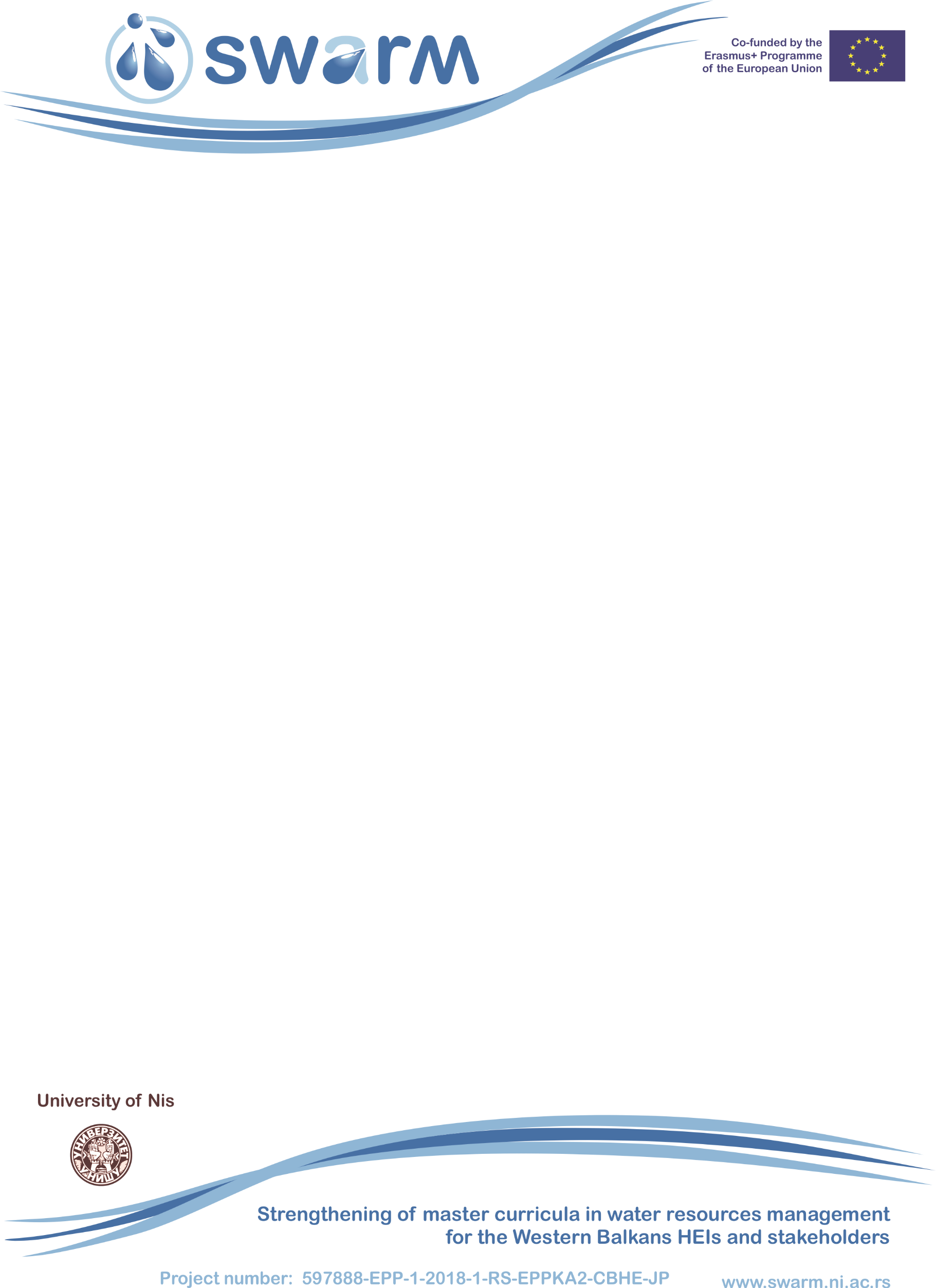 Type of eventVenueDateOrganizerNo.NameInstitution acronymE-mailSignatureI would like to opt out from being photographed at the event1P1-UNI2P2-BOKU3P3-NMBU4P4-AUTh5P5-UACEG6P6 - UL7P8-UNS8P9-UNSA9P10-UNMO10P11-UPKM11P12-TCASU12P13-UoM13P14 – PWMC VV14151617No.NameInstitution acronymE-mailSignatureI would like to opt out from being photographed at the event181920212223242526272829303132333435363738394041424344